Slovenský jazyk 2.C - Veta,slovo,slabika,hláska Prečítaj 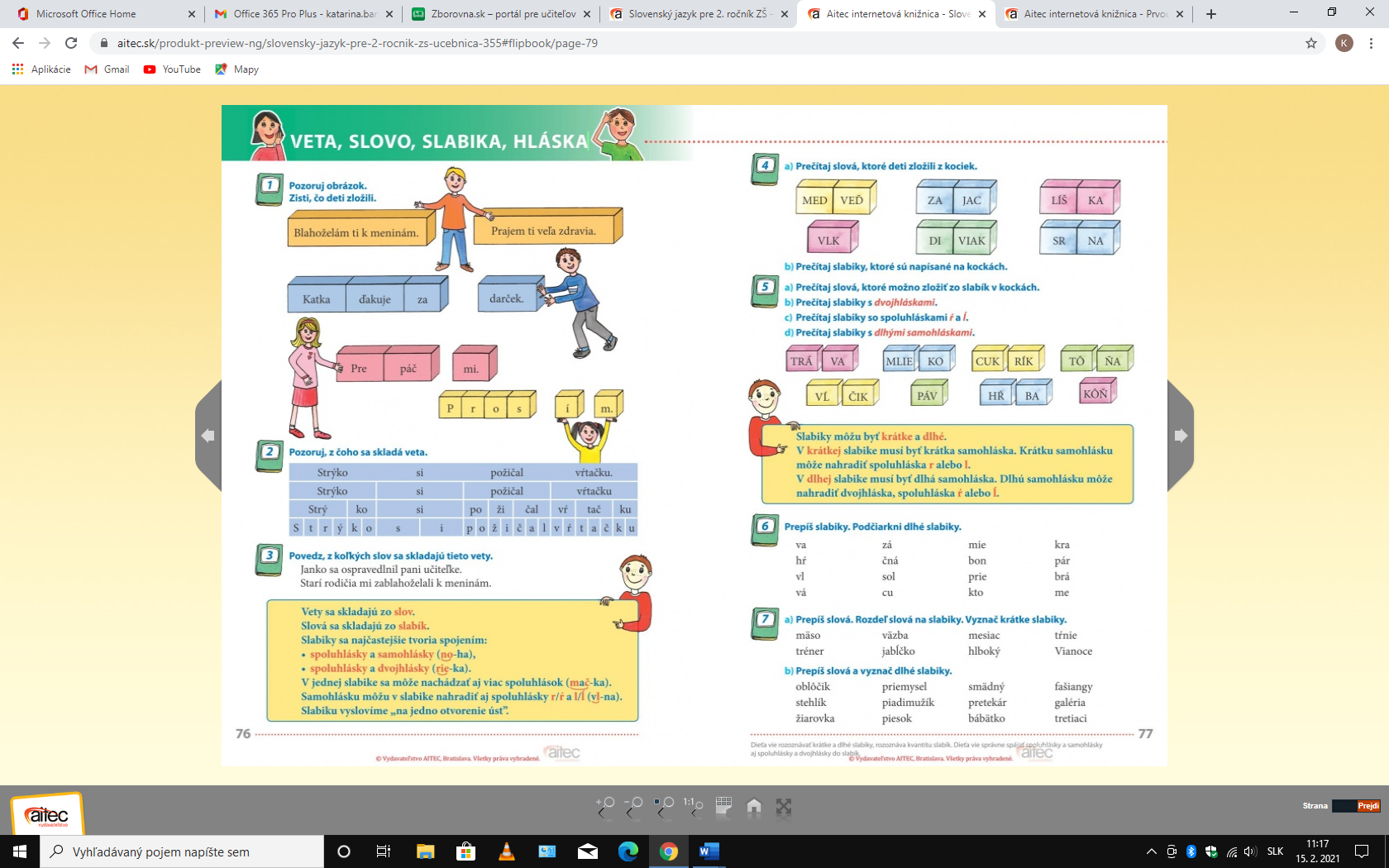 Prečítaj slabiky. Podčiarkni dlhé slabiky. A)Prepíš slová. B) Rozdeľ slová na slabiky.C) Vyznač krátke slabiky. A) Prepíš slová a vyznač dlhé slabiky. 